от 10 ноября 2021 года   № 83О признании утратившими силу постановлений Зеленогорской сельской администрации по осуществлению муниципального жилищного контроля В соответствии с Федеральным законом от 31.07.2020 № 248-ФЗ «О государственном контроле (надзоре) и муниципальном контроле в Российской Федерации», Уставом Зеленогорского сельского поселения, Зеленогорская сельская администрация  п о с т а н о в л я е т:Признать утратившими силу постановления Зеленогорской сельской администрации по вопросам, регулирующим проведение муниципального жилищного контроля на территории Зеленогорского сельского поселения:	- № 74 от 24.12.2013 «Об утверждении Административного регламента по осуществлению муниципального жилищного контроля на территории муниципального образования «Зеленогорское сельское поселение»;	- № 15 от 27.03.2014 «О внесении дополнений в постановление от 24.12.2013 № 74 «Об утверждении Административного регламента по осуществлению муниципального жилищного контроля на территории муниципального образования «Зеленогорское сельское поселение»;	- № 41 от 15.08.2014 «О внесении дополнений в постановление от 24.12.2013 № 74 «Об утверждении Административного регламента по осуществлению муниципального жилищного контроля на территории муниципального образования «Зеленогорское сельское поселение»;	- № 13 от 28.04.2017 «О внесении изменений в постановление от 24.12.2013 № 74 «Об утверждении Административного регламента по осуществлению муниципального жилищного контроля на территории муниципального образования «Зеленогорское сельское поселение»;	- № 24 от 07.05.2018 «О внесении изменений в постановление от 24.12.2013 № 74 «Об утверждении Административного регламента по осуществлению муниципального жилищного контроля на территории муниципального образования «Зеленогорское сельское поселение»;	- № 2 от 30.01.2019 «О внесении изменений в постановление от 24.12.2013 № 74 «Об утверждении Административного регламента по осуществлению муниципального жилищного контроля на территории муниципального образования «Зеленогорское сельское поселение»;	- № 13 от 10.02.2020 «О внесении изменений в постановление от 24.12.2013 № 74 «Об утверждении Административного регламента по осуществлению муниципального жилищного контроля на территории муниципального образования «Зеленогорское сельское поселение»;	- № 45 от 04.08.2020 «О внесении дополнений в постановление от 24.12.2013 № 74 «Об утверждении Административного регламента по осуществлению муниципального жилищного контроля на территории муниципального образования «Зеленогорское сельское поселение»;	- № 87 от 18.11.2020 «О внесении изменений в постановление от 24.12.2013 № 74 «Об утверждении Административного регламента по осуществлению муниципального жилищного контроля на территории муниципального образования «Зеленогорское сельское поселение».Глава Зеленогорскойсельской администрации				Ю.Н.АнтюшинМАРИЙ ЭЛ РЕСПУБЛИКЫСЕМОРКО МУНИЦИПАЛ РАЙОНЫНЗЕЛЕНОГОРСК ЯЛ КУНДЕМАДМИНИСТРАЦИЙЖЕ ПУНЧАЛ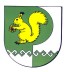 ЗЕЛЕНОГОРСКАЯ СЕЛЬСКАЯ АДМИНИСТРАЦИЯ МОРКИНСКОГО МУНИЦИПАЛЬНОГО РАЙОНА РЕСПУБЛИКИ МАРИЙ ЭЛПОСТАНОВЛЕНИЕ